Word changers – soft c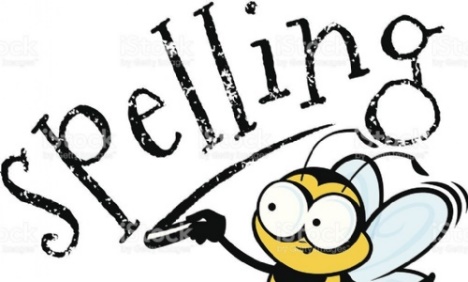 Look at these words which all contain a “soft c”. Can you figure out what the rood word was before the suffix was added? Think carefully about how the root word would be spelt. Root wordRoot word + suffixcitycitiesracespricednoticedofficesexerciseddancing